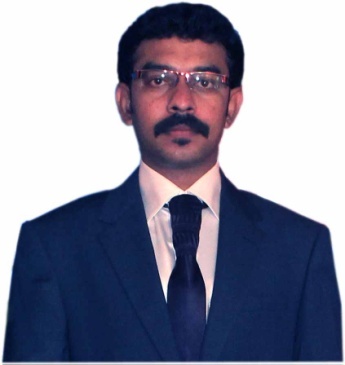 FahadC/o-Mobile No: +971503718643E-mail: fahad.344488@2freemail.com  OBJECTIVETo seek a challenging position within a dynamic team of a progressive reputed organization in order to utilize my experience to achieve results and attain professional growth and client satisfaction. EDUCATIONAL SUMMARYBachelor of Computer Application in Annai College of Arts & Science, Kumbakonam from 2002-2005Higher Secondary Examination in Al-Ameen Matriulation Higher Secondary School, Kumbakonam from 2000-2002SSLC Examination in Christ The King Matric.Hr.Sec.School, Kumbakonam from 1999-2000.EXPERIENCEStore In-charge & Inventory Controller (March 2010 to April 2017)National Paints Factories Company Limited, Sharjah, U.A.E.STRENGTHS Exhibit critical thinking, multitasking, troubleshooting, and customer service skills. Excellent problem solving, analytical and logical thinking skills. Ability to coordinate multiple tasks simultaneously and work as a productive member of a team. COMPUTER SKILLSKnowledge and can handle office equipment. Windows & other software Installation.Operating Systems : Windows 2000 / XP / Vista / Windows 7 / Windows 8.Web Designing, Graphic Designing, MS Office (Word, Excel & Powerpoint).MIS System software.Programming in “C” language.STORE / WAREHOUSE SKILLSKnowledge on Warehouse Management System, Store systems and procedures, etc.	Knowledge in MIS (Management Information System).	Accurate receiving of materials by verifying which is mentioned in the pick list.	Receive and process warehouse stock products (pick, unload, label, store)	Making of GRN (Goods Receipt Note) for the materials which are receiving from the suppliers.	Guiding of forklift drivers to make sure that they are arranging the materials in proper location.	Dispatching of materials for export by making proper documents. 	Prepare and complete orders for delivery or pickup according to schedule (load, pack, wrap, label, ship)	Prepares faxes, follows up on LPOs and ensures that the suppliers’ files are organized.	Organizing and monitoring the stock of all incoming and outgoing products.	Perform inventory controls and keep quality standards high for audits.	Keep a clean and safe working environment and optimise space utilisation.	Report any discrepancies	Communicate and cooperate with Managers, Supervisors  and co-workers.	Operate and maintain preventively warehouse vehicles and equipment.	Follow quality service standards and comply with procedures, rules and regulations.	Proficient with computer literate such as Microsoft Word, Microsoft Excel, Microsoft Outlook, Power point and Internet.	Updating and checking of Stocks both in system and also in physical as well.	Ensure cleanliness and maintenance of equipment and tools used in the delivery or loading processes.	Move raw materials to the production areas and finished products to the storage areas.	Take product orders and verify if items are available in stock.	Completes reports by entering required information.PERSONAL INFORMATIONDate of Birth             	:  10-Sep-1983Sex			:   MaleNationality 		:   IndianMarital status		:   MarriedVisa status		:   Employment Visa Languages known	:   Arabic, English, Hindi, Malayalam & Tamizh.				REFERENCEReferences are available on request.DECLARATIONI confirm that the information provided by me is true to the best of my knowledge and belief.